администрация ГРУШЕВО-ДУБОВСКОГО СЕЛЬСКОГО ПОСЕЛЕНИЯ   ПОСТАНОВЛЕНИЕ (ПРОЕКТ)О правилах выделения бюджетных  ассигнований из резервного фонда  Администрации Грушево-Дубовского сельского поселения на проведение аварийно-восстановительных работ и иных мероприятий, связанных с ликвидацией последствий стихийных бедствий и других чрезвычайных ситуацийВсоответствии с Федеральным законом от 21.12.1994  № 68-ФЗ «О защите населения и территорий от чрезвычайных ситуаций природного и техногенного характера», Постановлением Правительства Российской Федерации от 15.02.2014  № 110 «О выделении бюджетных ассигнований из резервного фонда Правительства Российской Федерации по предупреждению и ликвидации чрезвычайных ситуаций и последствий стихийных бедствий», постановлением Правительства Ростовской области от 16.06.2014 № 439 «О порядке выделения бюджетных ассигнований изрезервного фонда Правительства Ростовской области на проведение аварийно-восстановительных работ и иных мероприятий, связанных с ликвидацией последствий стихийных бедствий и других чрезвычайных ситуаций» и постановлением Администрации Белокалитвинского района от  19.08.2013 № 1319 «Об утверждении Положения о порядке использования бюджетных ассигнований резервного фонда Администрации Белокалитвинского района», а также в целях приведения нормативных правовых актов Администрации Грушево-Дубовского сельского поселения в соответствие с действующим законодательством,	П О С Т А Н О В Л Я Ю:Утвердить Правила выделения бюджетных ассигнований из резервного фонда Администрации Грушево-Дубовского сельского поселениянапроведениеаварийно-восстановительныхработииныхмероприятий,связанных с ликвидацией последствий стихийных бедствий и других чрезвычайных ситуаций,согласно приложению№1.Ведущему специалисту В.Е. Федорову  в срок до 01.04.2015разработатьипринятьсоответствующие муниципальные правовые акты, определив:Размерсредств,направляемыхнапроведениеаварийно-восстановительныхработииныхмероприятий,связанныхсликвидацией последствий стихийных бедствий и других чрезвычайных ситуаций, не менее 5 процентов от величины резервного фонда муниципального образования.Правила выделения бюджетных ассигнований из резервного фонда муниципального образования на проведение аварийно-восстановительных работ и иных мероприятий, связанных с ликвидацией последствий стихийных бедствий и других чрезвычайных ситуаций, аналогичные установленным настоящим постановлением.Признать утратившим силу постановление Администрации Грушево-Дубовского сельского поселения от 17.06.2011 № 36 «Об утверждении положения о порядке расходования средств резервного фонда органа местного самоуправления».	4. Контроль за выполнением постановления оставляю за собой.Глава Грушево-Дубовского сельского поселения                                                                 С.Л.СягайлоПроект вносит:Ведущий специалист   муниципального хозяйства     В.Е.ФедоровПриложениекПравиламвыделениябюджетных ассигнованийизрезервного  фонда Администрации Грушево-Дубовского сельского поселения   напроведениеаварийно-восстановительных работи иных мероприятий, связанных с ликвидацией последствий стихийных бедствий   идругих чрезвычайных ситуаций ПРАВИЛАвыделения бюджетных ассигнований изрезервного фондаАдминистрации Грушево-Дубовского сельского поселения  напроведениеаварийно-восстановительных работ и иных мероприятий,связанных с ликвидациейпоследствий стихийныхбедствий и других чрезвычайных ситуацийНастоящиеПравилаустанавливаютпорядоквыделениябюджетных ассигнованийизрезервногофондаАдминистрации Грушево-Дубовского сельского поселенияна проведениеаварийно-восстановительныхработииныхмероприятий,связанных сликвидациейпоследствийстихийных бедствийидругихчрезвычайных ситуаций(далее–резервныйфонд)нафинансовоеобеспечениемерпо ликвидациичрезвычайныхситуациймуниципального,межпоселенческого и поселенческогохарактера(далее– чрезвычайная ситуация).Бюджетныеассигнованияизрезервногофондавыделяютсяорганамместногосамоуправлениягородских и сельских поселенийрайона (далее–органыместногосамоуправления)частичного покрытия расходовнафинансовоеобеспечениеследующихмероприятий,связанныхс ликвидацией чрезвычайных ситуаций:Проведениеаварийно-спасательныхработпоперечнюсогласно приложению№1 кнастоящимправилам.Проведениенеотложныхаварийно-восстановительныхработпо перечнюсогласно приложению№ 2 кнастоящимправилам.Развертываниеи содержаниевтечениенеобходимого срока(ноне более6месяцев)пунктоввременногоразмещенияипитаниядляэвакуируемых граждан (израсчета за временное размещение до  550 рублей на человекав сутки, запитание– до250рублей начеловекавсутки).Оказание пострадавшим гражданамединовременнойматериальнойпомощив размере до 5,0 тыс.рублейнасемью.Оказание пострадавшимгражданамфинансовойпомощивсвязисутратойими имуществапервойнеобходимости(израсчетазачастичноутраченное имущество– до 3,0тыс.рублейначеловека,заполностьюутраченноеимущество– до 5,0 тыс.рублей начеловека).Возмещениеущерба,нанесенногосельскохозяйственным товаропроизводителямвследствиеаномальныхгидрометеорологических условий.Возмещениеущерба,понесенногосельскохозяйственными товаропроизводителямиврезультатеотчужденияживотныхи(или)изъятия продуктовживотноводстваприликвидацииочаговособоопасныхболезней животных.Возмещениеущерба,понесенногосельскохозяйственными товаропроизводителямиврезультатегибелисельскохозяйственныхживотных, птицыи фуражаотстихийныхбедствий и других чрезвычайных ситуаций.Проведениемероприятийпопредотвращениюраспространенияи ликвидации очаговособо опасных болезней животных,прикоторыхдопускается отчуждениеживотныхи изъятиепродуктовживотноводства.Возмещениезатрат,связанныхстушениемкрупныхлесныхпожаров, в томчислеоплатапривлекаемой авиации. Закупка,	доставка	и	кратковременное хранение    материальныхресурсовдля первоочередного жизнеобеспечения пострадавшегонаселения.Органыместногосамоуправленияпри недостаточностисредств,предусмотренныхдляликвидациичрезвычайных ситуацийвбюджетахсоответствующихуровней,непозднееодногомесяцасо днявозникновениячрезвычайнойситуациимогутобратитьсякГлаве Белокалитвинского районас просьбой о выделении бюджетных ассигнований из резервногофонданафинансовоеобеспечениемерполиквидациичрезвычайной ситуации.Обращение,предусмотренноепунктом3настоящихПравил,должно содержатьобоснованиепредполагаемыхрасходовсуказаниемданныхофакте чрезвычайнойситуации,размерематериальногоущербаиобобъемах соответствующихбюджетов,атакжерасходовстраховыхфондовидругих источников,предусмотренных законодательствомРоссийской Федерации.Вслучаенеобходимостивыделениябюджетныхассигнованийиз резервногофонданафинансовоеобеспечениемероприятий,предусмотренных подпунктами2.4–2.5настоящихПравил,вобращениидолжныуказываться размерыбюджетныхассигнований,необходимыхдляфинансовогообеспечениякаждого из этихмероприятий,ссоответствующимобоснованием.ПопоручениюГлавы Грушево-Дубовского сельского поселения рассмотрениевопросов овыделениибюджетныхассигнованийизрезервногофондаивнесение предложенийпорезультатамихрассмотрениявкомиссиюпопредупреждению и ликвидации чрезвычайных ситуаций Грушево-Дубовского сельского поселения на осуществление по:мероприятиям,предусмотреннымподпунктами2.1–2.2,2.10-2.11пункта2 настоящихПравил, ведущим специалистом уполномоченным на решение вопросов ГО и ЧС  ПБ, заведующим сектором финансов,иорганизациямивсрок,установленныйвпоручении,иливмесячныйсроксо дня подписанияпоручения,если впоручении срок неуказан;мероприятиям,предусмотреннымподпунктами2.3-2.5пункта2 настоящихПравил,  ведущим специалистом уполномоченным на решение вопросов ГО и ЧС ПБ, заведующим сектором финансов,иорганизациями всрок,установленныйвпоручении,илив 10-дневныйсроксодня подписания поручения, если в поручении срок неуказан;	мероприятиям, предусмотренным	подпунктами  2.6 – 2.9 пункта 2 настоящих Правил, ведущим специалистом уполномоченным на решение вопросов ГО и ЧС  ПБ, заведующим сектором финансов,органамиместногосамоуправленияиорганизациямивсрок, установленный впоручении,или вмесячный срок со дня подписания поручения, если впоручении срок неуказан.Органыместногосамоуправлениядлярассмотрениявопросаовыделении имбюджетныхассигнованийизрезервногофонда,предусмотренныхпунктом2 настоящихПравил,представляютв Администрацию Грушево-Дубовского сельского поселенияобосновывающиедокументы,адля обоснованиярасходовнамероприятия,предусмотренные подпунктом 2.2 пункта2настоящихПравил–заключениеминистерствастроительства, архитектурыитерриториальногоразвитияРостовскойобластипообъектам (зданиямисооружениям),имеющимповрежденияосновныхнесущих конструкций.Порезультатамрассмотренияобосновывающихдокументов(вчасти, касающейся) Администрация Грушево-Дубовского сельского поселения,  вноситнарассмотрениекомиссиипопредупреждениюиликвидации чрезвычайныхситуацийсоответствующиепредложенияповопросамфинансированияиз резервного фонда.Основанием для выделения бюджетных ассигнований изрезервногофонданафинансовоеобеспечениемерполиквидациичрезвычайнойситуации являетсяпостановление Администрации Грушево-Дубовского сельского поселения,вкотором указываютсяполучательсредств,общаясуммавыделяемыхбюджетных ассигнований сих распределениемпо мероприятиями объектамприпроведении неотложных аварийно-восстановительныхработ.Финансирование	последующих	мероприятий	по  восстановлениюобъектовэкономикиитерриторий,пострадавшихврезультатечрезвычайных ситуаций, осуществляетсязасчетсобственныхсредств организаций,средств бюджетоворгановместногосамоуправленияидругихисточников, а в необходимых случаях, за счет бюджетных инвестиций, предусматриваемых в установленном порядке в бюджете сельского поселения. Дляобоснованияразмеровзапрашиваемыхбюджетныхассигнований подготавливаются следующиеобосновывающиедокументы:Помероприятиям,предусмотреннымподпунктом2.1пункта2 настоящихПравил–заявкаопотребностивбюджетныхассигнованияхна финансовоеобеспечениепроведенияаварийно-спасательныхработпоформе согласноприложению№ 3к настоящимПравилам. По  мероприятиям,  предусмотренным	подпунктом	2.2	пункта 2 настоящих Правил – заявка о потребности в бюджетных ассигнованиях на финансовое обеспечение проведения неотложных аварийно-восстановительных работ по форме согласно приложению № 4 к настоящим Правилам.По	мероприятиям,	предусмотренным	подпунктом	2.3	пункта 2настоящих Правил:список пострадавших граждан,находившихсяв пунктевременного размещенияи питаниядляэвакуируемыхграждан,поформесогласноприложению№ 5к настоящимПравилам;сводныеданныеоколичествепострадавших граждан,находившихсявпунктах временногоразмещенияипитаниядляэвакуируемыхграждан,инеобходимых бюджетныхассигнованияхпоформесогласноприложению№ 6кнастоящим Правилам.По	мероприятиям,	предусмотренным	подпунктом	2.4	пункта 2настоящих Правил:заявлениеобоказаниипострадавшим гражданамединовременнойматериальнойпомощи по формесогласноприложению№7 кнастоящимПравилам;списокпострадавших граждан,нуждающихсявоказанииединовременнойматериальной помощи,по формесогласноприложению№ 8 к настоящимПравилам;сводныеданныеоколичествепострадавших граждан,нуждающихсявоказании единовременнойматериальнойпомощи,инеобходимыхбюджетных ассигнованиях по формесогласно приложению№ 9 кнастоящимПравилам.По	мероприятиям,	предусмотренным	подпунктом	2.5	пункта 2настоящих Правил: заявлениеобоказаниипострадавшим гражданамфинансовойпомощивсвязисутратой имиимуществапервойнеобходимостипоформесогласноприложению№7к настоящимПравилам;списокпострадавших граждан,нуждающихсявоказаниифинансовойпомощивсвязис утратойимиимуществапервойнеобходимости,поформесогласноприложению № 10 к настоящимПравилам;сводныеданныеоколичествепострадавших граждан,нуждающихсявоказании финансовойпомощивсвязисутратойимиимуществапервойнеобходимости,и необходимыхбюджетныхассигнованиях,предусмотренныеприложением№9к настоящимПравилам;Наосновании постановления Администрации Грушево-Дубовского сельского поселенияо выделениибюджетныхассигнованийизрезервногофонданафинансовое обеспечениемерполиквидациичрезвычайнойситуациив10-дневныйсрокв установленномпорядкеосуществляетсяперечислениебюджетаморганов местногосамоуправлениямежбюджетноготрансфертаиз районногобюджетав размере30процентовпредусмотренногообщегообъемабюджетных ассигнованийнафинансовоеобеспечениемероприятий,предусмотренных подпунктами 2.4 – 2.5 настоящих Правил.Перечислениесредств,оставшихсяотобщегообъемауказанных бюджетныхассигнованийрезервногофонда,вбюджетысоответствующих органовместногосамоуправленияосуществляетсявустановленномпорядке после  представления органамиместного самоуправления  Администрации сельского поселениядокументов,обосновывающихобщийобъембюджетных ассигнованийнафинансовоеобеспечениесоответствующихмероприятий, поступившихизоргановместного самоуправления.Межбюджетныетрансферты,перечисленныебюджетаморгановместного самоуправлениявсоответствииснастоящимпунктом,потребностьвкоторых не подтвержденадокументами,обосновывающимиразмербюджетных ассигнований,подлежат возвратувместный бюджет.Финансовоеобеспечениемероприятий,предусмотренных подпунктом 2.3 пункта2 настоящих Правил и проведенных в сроки, превышающие 6 месяцев,осуществляетсязасчетбюджетныхассигнованийизрезервного фонданаоснованииотдельных постановлений Администрации Грушево-Дубовского сельского поселения,     проекты     которых     подготавливает  специалистАдминистрации Грушево-Дубовского сельского поселенияуполномоченный на решение вопросов.Исполнение постановлений Администрации Грушево-Дубовского сельского поселениявчасти финансовогообеспечениямероприятий,указанныхвподпунктах2.1–2.3 пункта2настоящихПравил,осуществляетсяв20-дневныйсроксодняпринятия соответствующего постановления.Выплатыпострадавшимгражданам,предусмотренныепунктом2 настоящихПравил,производятсянезависимоотстраховыхвыплат, осуществляемых имстраховщикамипозаключеннымдоговорамстрахования.Сектор финансов Администрации Грушево-Дубовского сельского поселенияорганизуетучетсредств, выделенныхизрезервногофонданафинансовоеобеспечениемерпо ликвидации чрезвычайных ситуаций.Контроль за целевым использованием выделенныхна финансовоеобеспечениемерполиквидациичрезвычайныхситуацийсредств осуществляется Администрацией Грушево-Дубовского сельского поселения.Органыместногосамоуправленияпредставляютфинансовую отчетностьорасходованиисредств,выделенныхизрезервногофонда, предусмотренных впункте2 настоящих Правил в финансовое управление Администрации Белокалитвинского района.да            Приложение№ 1кПравиламвыделениябюджетных ассигнованийизрезервного  фонда Администрации Грушево-Дубовского сельского поселения   напроведениеаварийно-восстановительных работи иных мероприятий, связанных с ликвидацией последствий стихийных бедствий   идругих чрезвычайных ситуаций ПЕРЕЧЕНЬаварийно-спасательных работ(при ликвидациичрезвычайной ситуации)Определение границ зоны чрезвычайной ситуации.Ввод (вывод)сили средствв зону(из зоны)чрезвычайнойситуации.Поиск пострадавших взонечрезвычайной ситуации.Деблокирование, извлечение, спасение пострадавших из аварийной среды.Защита	пострадавших	от	поражающих	факторов источников чрезвычайной ситуации.Оказаниепострадавшимпервой медицинскойпомощи.Локализация	и	ликвидация	поражающих	факторов источников чрезвычайной ситуации.Обеспечение	жизнедеятельности	сил	ликвидации чрезвычайной ситуации.Эвакуация	населения	из	зоны	чрезвычайной	ситуации	и его возвращениевместапостоянногопроживания.Приложение№ 2кПравиламвыделениябюджетных ассигнованийизрезервного  фонда Администрации Грушево-Дубовского сельского поселения   напроведениеаварийно-восстановительных работи иных мероприятий,   связанных с ликвидацией последствий стихийных бедствий   идругих чрезвычайных ситуацийПЕРЕЧЕНЬнеотложных аварийно-восстановительныхработ(при ликвидациичрезвычайной ситуации)Устройствоивозведениевременныхсооруженийдлязащиты территорий и объектов,ихразборкаи демонтаж.Устройствовременныхсооруженийдляотводаводных,селевых, оползневых и других масс,разборкаи демонтаж этихсооружений.Устройство временных переправ, проездов и проходов, подготовкапутейэкстренной эвакуации.Восстановление повременнойсхеме объектовтранспортной, коммунальнойиинженернойинфраструктуры,промышленности,связии сельского хозяйства.Подготовкаобъектовквосстановительнымработам(откачкаводы, просушкапомещенийпервыхнадземных,цокольныхиподвальныхэтажей, обрушение  и  временное  укрепление  аварийных  конструкций  зданий  и сооружений, вывозмусора).Восстановительныеработынаобъектахжилищногофондаисоциально значимыхобъектахобразования,здравоохраненияисоциальнойподдержки населения,находящихсявгосударственнойимуниципальнойсобственности(за исключениемработ,финансовоеобеспечениекоторыхосуществляетсязасчет расходовинвестиционногохарактера,атакжеработ,связанныхсвнутренней отделкой помещений).Санитарнаяочистка(обработка)территориинаселенныхпунктов, находящихся в зонечрезвычайной ситуации.Приложение№ 3кПравиламвыделениябюджетных ассигнованийизрезервного  фонда Администрации Грушево-Дубовского сельского поселения напроведениеаварийно-восстановительных работи иных мероприятий,связанных с ликвидацией последствий стихийных бедствий идругих чрезвычайных ситуацийСОГЛАСОВАНО	УТВЕРЖДАЮЗаместитель главы Администрации района по вопросам	Главаказачества, спорту, молодежи и делам ГО и ЧС	Грушево-Дубовского сельскогопоселения(подпись,фамилия,инициалы)	(подпись,фамилия,инициалы)«	»	20	г.	«	»	20	г.М.П.	М.П.ЗАЯВКАо потребности вбюджетных ассигнованияхнафинансовоеобеспечениепроведенияаварийно-спасательных работ(наименованиечрезвычайной ситуации)Свободный остаток денежных средств бюджета городского (сельского) поселения района в резервном фонде(наименованиерезервногофондагородского (сельского) поселения района)	тыс.рублей по состояниюна	(дата)Всегопозаявке	тыс.рублей,втомчислезасчетбюджетныхассигнований изрезервногофондаАдминистрации Грушево-Дубовского сельского поселениянапроведениеаварийно-спасательныхработииныхмероприятий, связанных с ликвидацией последствийстихийныхбедствий и других чрезвычайных ситуаций	тыс.рублей.Руководительфинансового органагородского (сельского) поселения   (подпись,фамилия,инициалы) М.П.СпециалистподеламГОи ЧС сельского  поселения(подпись,фамилия,инициалы)     М.П.Примечание.Кнастоящей заявкеприлагаются следующиедокументы (их заверенныекопии):Договоры междуорганом местного самоуправленияи организациейо выполнении аварийно-спасательныхработ;Акты выполненных аварийно-спасательных работпо договорам;Первичные бухгалтерские документы, подтверждающие фактически произведенные расходы на проведение аварийно-спасательных работ;Другие документы (по решению комиссий	по предупреждению и ликвидации чрезвычайных ситуаций Белокалитвинского района).Приложение№ 4кПравиламвыделениябюджетных ассигнованийизрезервного  фондаАдминистрации Грушево-Дубовского сельского поселения напроведениеаварийно-восстановительных работи иных мероприятий,связанных с ликвидацией последствий стихийных бедствий идругих чрезвычайных ситуацийСОГЛАСОВАНО	УТВЕРЖДАЮЗаместитель главы Администрации района по вопросам	Главаказачества, спорту, молодежи и делам ГО и ЧС	Грушево-Дубовского сельского поселения(подпись,фамилия,инициалы)	(подпись,фамилия,инициалы)«	»	20	г.	«	»	20	г.М.П.	М.П.ЗАЯВКАо потребности вбюджетных ассигнованияхнафинансовоеобеспечениепроведениянеотложных аварийно-восстановительныхработ(наименованиечрезвычайной ситуации)Свободныйостатокденежных средств бюджета городского (сельского) поселения района врезервномфонде  _______________________________________________________________________________________________________________________  (наименованиерезервногофондагородского (сельского) поселения района)	тыс.рублей по состояниюна	(дата)Всегопо заявке	тыс.рублей,втомчисле засчетбюджетныхассигнованийизрезервного фондаАдминистрации  Грушево-Дубовского сельского поселения  напроведениеаварийно-восстановительных  работ и  иныхмероприятий,связанных  сликвидациейпоследствий стихийных бедствий и других чрезвычайных ситуаций _________________________  тыс. рублей.Руководительфинансового органагородского (сельского) поселения   (подпись,фамилия,инициалы) М.П.СпециалистподеламГОи ЧС городского (сельского) поселения(подпись,фамилия,инициалы)                       М.П.Примечание.Кнастоящей заявкеприлагаются следующиедокументы (их заверенныекопии):Акты обследования поврежденного объекта;Сметныерасчетынанеотложныеаварийно-восстановительныеработы;Другиедокументы (по решениюкомиссии попредупреждениюи ликвидации чрезвычайных ситуаций Грушево-Дубовского сельского поселения).Приложение№ 5кПравиламвыделениябюджетных ассигнованийизрезервного  фонда Администрации Грушево-Дубовского сельского поселениянапроведениеаварийно-восстановительных работи иных мероприятий,связанных с ликвидацией последствий стихийных бедствий идругих чрезвычайных ситуацийУТВЕРЖДАЮГлава                                                                                                                                                                      городского (сельского) поселенияСПИСОК(подпись,фамилия,инициалы) «	»	20	г.граждан,находившихся впункте временного размещенияипитаниядля эвакуируемых граждан,расположенном(адресрасположенияпункта)СпециалистпоГОи ЧС городского (сельского) поселения(подпись,фамилия,инициалы)Руководительпункта временного размещения	М.П.и питаниядля эвакуируемых граждан(подпись,фамилия,инициалы)              М.П.                                                                                  Приложение№ 6кПравиламвыделениябюджетных ассигнованийизрезервного  фонда Администрации Грушево-Дубовского сельского поселениянапроведениеаварийно-восстановительных работи иных мероприятий,связанных с ликвидацией последствий стихийных бедствий идругих чрезвычайных ситуацийСОГЛАСОВАНО	УТВЕРЖДАЮЗаместитель главы Администрации района	Главапо вопросам казачества, спорту, 	городского                                                       молодежи и делам ГО и ЧС	(сельского) поселения(подпись,фамилия,инициалы)	(подпись,фамилия,инициалы)«	»	20	г.	«	»	20	г.М.П.	М.П.СВОДНЫЕДАННЫЕо количестве граждан,находившихся впунктах временногоразмещения и питания для эвакуируемых граждан,	                  (наименованиепоселения)и необходимыхбюджетных ассигнованияхРуководительфинансовогоорганагородского (сельского) поселения       (подпись,фамилия,инициалы)Специалист по делам ГО и ЧСМ.П.городского (сельского) поселения              	Приложение№ 7кПравиламвыделениябюджетных ассигнованийизрезервного  фонда  Администрации Белокалитвинского районанапроведениеаварийно-восстановительных работи иных мероприятий,связанных с ликвидацией последствий стихийных бедствий идругих чрезвычайных ситуацийГлавесельского поселенияЗАЯВЛЕНИЕПрошувключитьменя,	(фамилия,имя,отчество)(датарождения,данныедокумента, удостоверяющеголичность)ичленовмоейсемьивспискинаоказаниеединовременнойматериальной помощии(или)финансовойпомощивсвязисутратойимущества(имущества первойнеобходимости),таккакдом(жилоепомещение),вкоторомпроживаюя ичленымоейсемьи,оказался(оказалось)ипострадал(пострадало)взоне чрезвычайнойситуации,приэтомяичленымоейсемьиутратилиполностью (частично)имущество (имущество первойнеобходимости).Составсемьи:Жена	–	(фамилия,имя,отчество)(датарождения,данныедокумента, удостоверяющеголичность)Сын	–	(фамилия,имя,отчество)(датарождения,данныедокумента, удостоверяющеголичность)Отец	–	(фамилия,имя,отчество)(датарождения,данныедокумента, удостоверяющеголичность)Мать	–	(фамилия,имя,отчество)(датарождения,данныедокумента, удостоверяющеголичность)Другие	членысемьи–	(фамилия,имя,отчество)(датарождения,данныедокумента, удостоверяющеголичность)    Приложение№ 8кПравиламвыделениябюджетных ассигнованийизрезервного  фондаАдминистрации Белокалитвинского районанапроведениеаварийно-восстановительных работи иныхмероприятий,связанных с ликвидацией последствий стихийных бедствий идругих чрезвычайных ситуацийУТВЕРЖДАЮ   ГлаваГрушево-Дубовского сельского поселенияСПИСОК(подпись,фамилия,инициалы)«___»	20__г.М.П.граждан,нуждающихся в оказании единовременной материальной помощи в результате(наименованиечрезвычайнойситуации)СпециалистподеламГОи ЧС городского (сельского) поселения(подпись,фамилия,инициалы)Начальник отдела УФМС России                                        по Ростовской области в г. Белая КалитваМ.П.(подпись,фамилия,инициалы) Приложение№ 9кПравиламвыделениябюджетных ассигнованийизрезервного  фондаАдминистрации Белокалитвинского районанапроведениеаварийно-восстановительных работи иных мероприятий,связанных с ликвидацией последствий стихийных бедствий идругих чрезвычайных ситуацийСОГЛАСОВАНО	УТВЕРЖДАЮЗаместитель главы Администрации района                                      Главапо вопросам казачества, спорту, молодежи и делам ГО и ЧС	городского (сельского) поселения(подпись,фамилия,инициалы)	(подпись,фамилия,инициалы)«	»	20	г.	«	»	20	г.М.П.	М.П.СВОДНЫЕДАННЫЕо количестве граждан,нуждающихся воказании единовременной материальной помощи и (или)финансовой помощи всвязи сутратойими имущества(имуществапервой необходимости),инеобходимых бюджетных ассигнованияхРуководительфинансового органа городского (сельского) поселения(подпись,фамилия,инициалы)СпециалистподеламГОи ЧС городского (сельского) поселенияМ.П.(подпись,фамилия,инициалы)Начальникотдела УФМС России                                по Ростовской области в г. Белая КалитваМ.П.(подпись,фамилия,инициалы)М.П.Приложение№ 10кПравиламвыделениябюджетных ассигнованийизрезервного  фонда Администрации Белокалитвинского районанапроведениеаварийно-восстановительных работи иных мероприятий,связанных с ликвидацией последствий стихийных бедствий идругих чрезвычайных ситуацийУТВЕРЖДАЮГлавагородского (сельского) поселения СПИСОК(подпись,фамилия,инициалы)«	»	20	г.М.П.граждан,нуждающихся в оказании финансовой помощивсвязи сутратойими имущества(имуществапервой необходимости)врезультате(наименованиечрезвычайнойситуации)СпециалистподеламГОи ЧСгородского (сельского) поселения.(подпись,фамилия,инициалы)Начальник отдела УФМС России                                   по Ростовской области в г. Белая КалитваМ.П.(подпись,фамилия,инициалы)* Заполняетсяраздельно для граждан, утративших имущество частично,идля граждан, утративших имущество полностью.М.П.ВидыработСтоимостьработ(тыс.рублей)Потребность вбюджетныхассигнованиях(тыс.рублей)Потребность вбюджетныхассигнованиях(тыс.рублей)Потребность вбюджетныхассигнованиях(тыс.рублей)ВидыработСтоимостьработ(тыс.рублей)всеговтомчислевтомчислеВидыработСтоимостьработ(тыс.рублей)всегоизбюджетагородского(сельского) поселениятребуемаяпомощь   изрезервного фондамуниципального районаИтогоВидыработКоличествоповрежденныхобъектов(единиц)Стоимостьработ(тыс. рублей)Потребность вбюджетныхассигнованиях(тыс.рублей)Потребность вбюджетныхассигнованиях(тыс.рублей)Потребность вбюджетныхассигнованиях(тыс.рублей)ВидыработКоличествоповрежденныхобъектов(единиц)Стоимостьработ(тыс. рублей)всеговтомчислевтомчислеВидыработКоличествоповрежденныхобъектов(единиц)Стоимостьработ(тыс. рублей)всегоизбюджетасельского (городского) поселениятребуемаяпомощь изрезервногофонда муниципального районаИтогоФамилия,имя иотчествогражданинаСерия и номердокумента, удостоверяющего личностьАдресместажительства(регистрации)Датаначалаиокончания размещения и питанияКоличествосуток размещения и питанияОбщая суммарасходовна размещениеи питание    (тыс.рублей)Примечание12345671234567НаименованиепунктавременногоразмещенияипитанияКоличестворазмещавшихсяипитавшихсягражданНеобходимыебюджетныеассигнования(тыс.рублей)Всего«	»20г.(дата)(подпись)(фамилия,инициалы)Номерсемьи(при наличиинесколькихпроживающихсемей)Фамилия, имяи отчествогражданинаАдресместапроживания(регистрации)Документ, удостоверяющийличностьДокумент, удостоверяющийличностьДокумент, удостоверяющийличностьНеобходимыебюджетные ассигнования (тыс.рублей)Номерсемьи(при наличиинесколькихпроживающихсемей)Фамилия, имяи отчествогражданинаАдресместапроживания(регистрации)виддокументасерияиномеркемвыданикогдаНеобходимыебюджетные ассигнования (тыс.рублей)1234567Наименованиегородского (сельского) поселенияЕдиновременнаяматериальнаяпомощьЕдиновременнаяматериальнаяпомощьФинансовая помощь в связисчастичнойутратой имущества (имуществапервой необходимости)Финансовая помощь в связисчастичнойутратой имущества (имуществапервой необходимости)Финансовая помощь в связисполнойутратой имущества (имуществапервой необходимости)Финансовая помощь в связисполнойутратой имущества (имуществапервой необходимости)Наименованиегородского (сельского) поселенияколичествогражданнеобходимыебюджетные ассигнования (тыс.рублей)количествогражданнеобходимыебюджетные ассигнования (тыс.рублей)количествогражданнеобходимыебюджетные ассигнования (тыс.рублей)12345671234567Номер семьи(при наличии несколькихпроживающихсемей)Фамилия,имя иотчествогражданинаАдресместапроживания(регистрации)Документ,удостоверяющийличностьДокумент,удостоверяющийличностьДокумент,удостоверяющийличностьНеобходимыебюджетные ассигнования (тыс.рублей)Номер семьи(при наличии несколькихпроживающихсемей)Фамилия,имя иотчествогражданинаАдресместапроживания(регистрации)виддокументасерия иномеркемвыданикогдаНеобходимыебюджетные ассигнования (тыс.рублей)12345671234567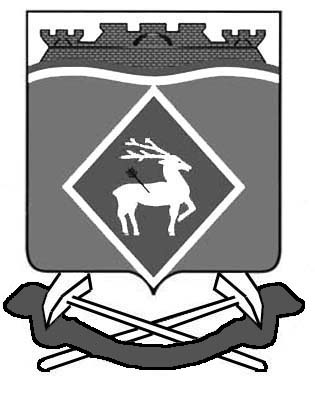 